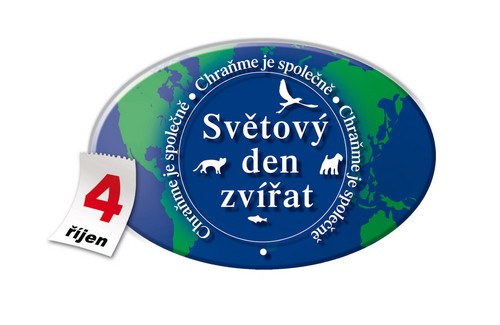 4. října opět slavíme SVĚTOVÝ DEN ZVÍŘAT.Po úspěchu z předešlých let i letos organizujeme 3. sbírku pro zvířata - pro záchrannou stanici PASÍČKA u Proseče.Sbírka začne ve středu 2. října a skončí ve čtvrtek 31. října 2019.Každá třída má opět možnost nashromáždit v budově na II. stupni různé věci pro divoká zvířata, která se v Pasíčkách léčí ze zranění a potom se vrací  do volné přírody.Seznam vhodných věcí je podrobný, najdete ho a doma si ho s rodiči můžete stáhnout  na stránkách záchranné stanice:http://pasicka.cz/darujte-krmivo/Nashromážděné „věci“ pak společně zavezeme do záchranné stanice autobusem v pondělí 4. listopadu 2019. Předání sbírky a exkurze do Pasíček se zúčastní 40 vybraných dětí (20 dětí z I. stupně a 20 dětí z II. stupně).Informace pro děti a rodiče o předání sbírky 4. listopaduupřesníme v posledním týdnu měsíce října.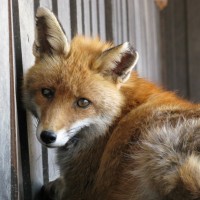 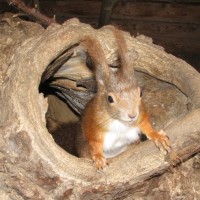 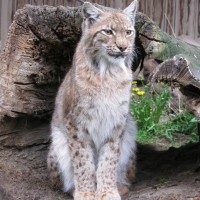 